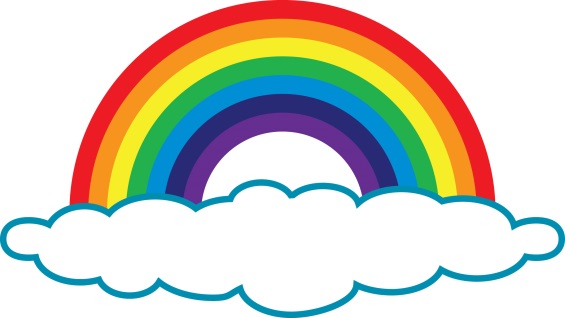 Hello EveryoneWould you like to draw, paint, colour or make a rainbow to support all the staff in the NHS ?All your rainbows will be used to decorate the clinic and will be seen by lots of people who work for the NHS everydayRemember you need to be able to fit your rainbow into an envelope! Please put your first name only and your age on your rainbow. We would love you to send your rainbows to:Shirley HeatheringtonSpecialist Assessment ServicesChelmsley Wood Primary Care CentreCrabtree DriveSolihullB37 5BUOr by email to: specialist.assessmentservice@nhs.netParents if your child would like a thank you letter then please make sure we have your address on a separate piece of paper  We have added some suggested links to free downloadable rainbows if your child would prefer to colour in a template. 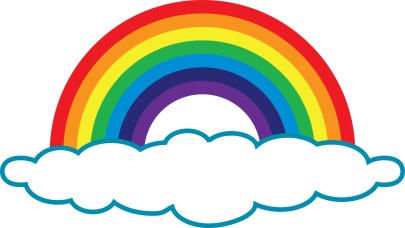 Free Printable Rainbow Templates for your child to colour in if they prefer are readily available on the internet . Below are just a few suggested links https://www.firstpalette.com/printable/rainbow.htmlhttps://everfreecoloring.com/rainbow/3195https://colouring-pages.co.uk/colouring/rainbowwww.whatmommydoes.com/printable-rainbow-templates/